	В соответствии с Бюджетным кодексом Российской Федерации, Федеральным законом от 06.10.2003 № 131 «Об общих принципах организации местного самоуправления в Российской Федерации», Законом Санкт-Петербурга от 23.09.2009 № 420-79 «Об организации местного самоуправления в Санкт-Петербурге», Уставом внутригородского Муниципального образования Санкт-Петербурга муниципальный округ Лиговка-Ямская, руководствуясь распоряжением местной Администрации Муниципального образования от 13.10.2015 № 165 «Об утверждении Порядков разработки, реализации, оценки эффективности муниципальных программ и ведомственных целевых программ внутригородского Муниципального образования Санкт-Петербурга муниципальный округ Лиговка-Ямская» местная Администрация внутригородского Муниципального образования Санкт-Петербурга муниципальный округ Лиговка-Ямская,ПОСТАНОВЛЯЕТ:1.Внести следующие изменения и дополнения в Раздел 3 «Перечень мероприятий программы на 2018 году» и в Раздел 4 «Ресурсное обеспечение программы», согласно Приложению № 6 к постановлению местной Администрации Муниципального образования Лиговка-Ямская от 25.09.2017 № 32 «Об утверждении муниципальных программ, ведомственных целевых программ и непрограммных направлений деятельности на 2018 год».2.Разместить настоящее постановление в информационно - телекоммуникационной сети «Интернет» на официальном сайте Муниципального образования Лиговка-Ямская (ligovka-yamskaya.ru /лиговка-ямская.рф).3.Настоящее постановление вступает в силу на следующий день после дня его официального опубликования (обнародования).4.Контроль за выполнением настоящего постановления оставляю за собой.Глава местной Администрации                               		                                        О.Ю. Буканова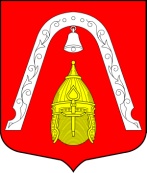 ВЕДОМСТВЕННАЯ ЦЕЛЕВАЯ ПРОГРАММА ВНУТРИГОРОДСКОГО МУНИЦИПАЛЬНОГО ОБРАЗОВАНИЯ САНКТ-ПЕТЕРБУРГАМУНИЦИПАЛЬНЫЙ ОКРУГ ЛИГОВКА-ЯМСКАЯ НА 2018 ГОД«ОРГАНИЗАЦИЯ И ПРОВЕДЕНИЕ ДОСУГОВЫХ МЕРОПРИЯТИЙ, ДЛЯ ЖИТЕЛЕЙ  МУНИЦИПАЛЬНОГО ОБРАЗОВАНИЯ»во исполнение вопроса местного значения:«ОРГАНИЗАЦИЯ И ПРОВЕДЕНИЕ ДОСУГОВЫХ МЕРОПРИЯТИЙ, ДЛЯ ЖИТЕЛЕЙ МУНИЦИПАЛЬНОГО ОБРАЗОВАНИЯ» Санкт-Петербург20173.  ПЕРЕЧЕНЬ МЕРОПРИЯТИЙ  ПРОГРАММЫ НА  2018 год4. Ресурсное обеспечение  программы4.1. Бюджет внутригородского муниципального образования Санкт-Петербурга муниципальный округ Лиговка-Ямская на 2018 год 4.2.  Обоснование  объемов финансирования на 2018 год 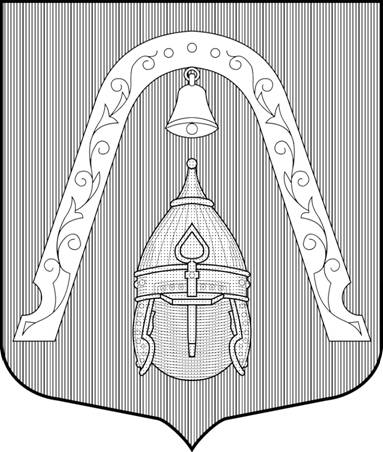 МЕСТНАЯ АДМИНИСТРАЦИЯВНУТРИГОРОДСКОГО МУНИЦИПАЛЬНОГО  ОБРАЗОВАНИЯСАНКТ-ПЕТЕРБУРГА МУНИЦИПАЛЬНЫЙ ОКРУГ ЛИГОВКА-ЯМСКАЯПОСТАНОВЛЕНИЕМЕСТНАЯ АДМИНИСТРАЦИЯВНУТРИГОРОДСКОГО МУНИЦИПАЛЬНОГО  ОБРАЗОВАНИЯСАНКТ-ПЕТЕРБУРГА МУНИЦИПАЛЬНЫЙ ОКРУГ ЛИГОВКА-ЯМСКАЯПОСТАНОВЛЕНИЕМЕСТНАЯ АДМИНИСТРАЦИЯВНУТРИГОРОДСКОГО МУНИЦИПАЛЬНОГО  ОБРАЗОВАНИЯСАНКТ-ПЕТЕРБУРГА МУНИЦИПАЛЬНЫЙ ОКРУГ ЛИГОВКА-ЯМСКАЯПОСТАНОВЛЕНИЕМЕСТНАЯ АДМИНИСТРАЦИЯВНУТРИГОРОДСКОГО МУНИЦИПАЛЬНОГО  ОБРАЗОВАНИЯСАНКТ-ПЕТЕРБУРГА МУНИЦИПАЛЬНЫЙ ОКРУГ ЛИГОВКА-ЯМСКАЯПОСТАНОВЛЕНИЕ19.06.2018№№18«О внесении изменений в постановление местной Администрации внутригородского Муниципального образования Санкт-Петербурга муниципальный округ Лиговка - Ямская от 25.09.2017 № 32 «Об утверждении муниципальных программ, ведомственных целевых программ и непрограммных направлений деятельности на 2018 год» «О внесении изменений в постановление местной Администрации внутригородского Муниципального образования Санкт-Петербурга муниципальный округ Лиговка - Ямская от 25.09.2017 № 32 «Об утверждении муниципальных программ, ведомственных целевых программ и непрограммных направлений деятельности на 2018 год» Приложение  № 6к Постановлению местной АдминистрацииМуниципального образования Лиговка-Ямскаяот 25.09.2017 № 32 «Об утверждении ведомственных  целевых программ и непрограммных направлений деятельности на 2018 год» (в ред. от 19.06.2018 № 18)»№ 
п/пНаименование мероприятияОтветственный исполнитель, участник реализации программыСрок исполненияОжидаемый непосредственный результат(кол-во участников)Взаимосвязь с целевыми показателями(удельный вес участников)115 экскурсионных поездок  для жителей округаМестная Администрация II- IV квартал4953  % от числа жителей2творческие занятия по изобразительному искусству (рисование -32 занятия для  группы 10 чел.)Местная Администрация  I- IV квартал 100,1 % от числа жителей3Оказание услуг по проведению творческих занятий по песочной анимации и теневому театру( 32 занятия для  группы10 чел.)Местная Администрация   I- IV квартал100,1 % от числа жителей4Оказание услуг по проведению  творческих занятий по лепке из полимерной глины (64 занятия-2  группы  по 10чел.)Местная Администрация  I - IV квартал200,2 % от числа жителей5Кружок «Досуг» (в течение учебного года 3 раза в неделю)МКУ «Лиговка-Ямская»I - IV квартал150,1% от числа жителейИТОГОИТОГОИТОГО5503,3%№ 
п/пНаименование мероприятия, 
целевая аудитория и предполагаемый охват участниковОбъем финансирования
(тыс. руб.)Срок реализации 
(квартал)Срок реализации 
(квартал)Срок реализации 
(квартал)Срок реализации 
(квартал)№ 
п/пНаименование мероприятия, 
целевая аудитория и предполагаемый охват участниковОбъем финансирования
(тыс. руб.)IIIIIIIV1Стрельна. Константиновский дворец(Коллекция. Дар Алишера Усманова)48,00,048,00,00,02 Святой остров Валаам -2дня с ночевкой192,90,0192,90,00,03 Вокруг Ладоги  за 2дня с ночевкой233,10,0233,10,00,04Выходные в Тверской губернии 2дня с ночевкой147,00,0147,00,00,05Выборг-вехи истории  на 2 дня с ночевкой132,40,0132,40,00,06 Псков –Изборск-Печоры- Пушкинские Горы на 2 дня с ночевкой198,70,00,0198,70,07Гатчина с посещением дворца и парка73,10,00,073,10,08Деревянные храмы Карельского перешейка62,30,00,062,30,09Старая Русса- Великий Новгород – 2 дня с ночевкой175,10,0175,10,00,010 Истории и тайны Петербургских предместий: Кушелевка-Приютино-Всеволожск-Колтуши-Павлово-Богословка 72,00,072,00,00,011Пушкинские места Гатчинского уезда. Суйда- Выра-Кобрино 64,20,00,064,20,012 Экскурсия: Ночь разводных мостов 32,80,00,032,80,013Кронштадт с фортами.51,90,00,051,90,014Ранчо «Белый шиповник»66,000,066,000,00,015 7 чудес Карелии  2 дня с ночевкой210,00,0210,00,00,016Оказание услуг по проведению творческих занятий по изобразительному искусству (рисование- один раз в неделю по  2 академических часа для одной группы 10 чел.)199,425,074,825,074,617Оказание услуг по проведению творческих занятий по песочной анимации ( один раз в неделю по 2 академических часа  для  одной группы10 чел.)154,920,157,420,057,418Оказание услуг по проведению творческих занятий по теневому театру ( один раз в неделю по 2 академических часа  для одной группы10 чел.)144,918,253,719,253,819Оказание услуг по проведению  творческих занятий по лепке из полимерной глины ( один раз в неделю по 1 академическому  часу  для 2 групп по 10 чел. в каждой )434,854,4163,054,4163,020Кружок «Досуг» 3 раза в неделю по 3 часа (приобретение сувенирной, раздаточной, цветочной продукции, обеспечение проведения занятий  и аренды помещений-84 занятия) 124,831,231,231,231,2                                                          ИТОГО:2818,3148,91656,6632,8380№п/пУслугаСтоимость 2018г.( тыс. руб.)Примечание, в руб.1Стрельна. Константиновский дворец(Коллекция. Дар Алишера Усманова) (30 чел.)45,7www/marshtur.ru – 42500руб.http://excurspb.ru-48000руб.www.np-travel.spb.ru- 46500руб.ср. цена= 45666,662 Святой остров Валаам -2дня(20 чел.)192,9www.rumb.ru -8550руб.http//attaleya.spb.ru -10880руб.http//len-tour.ru – 9500руб.ср. цена=9643,33х20 чел. =192866,663 Вокруг Ладоги  за 2дня(35чел.)233,1http//charmtravel.ru – 6090руб.http//scantour.ru – 6900руб.http//tur-v-kareliu.ru -6990руб.ср.цена= 6660руб.х35чел. =233100руб.4Выходные в Тверской губернии 2дня(20чел.)147,0http//tur-finland.ru-7350руб.http//attaleya.spb.ru-7350руб.http//reki-travel.ru-735руб.ср. цена= 7350 руб.х20 чел.=147000руб.5Выборг-вехи истории  на 2 дня (20чел.)132,4www.lira-servis.ru - 6620руб.http//tur-finland.ru- 6620руб.http//tour-spb.ru- 6620руб.ср.цена 6620 руб.х20 чел.=132400 руб.6 Псков –Изборск-Печоры- Пушкинские Горы на 2 дня (30 чел.)198,7www.davranovtravel.ru-6700руб.https://sozvezdie-tour.ru-6880руб.https//1lines.ru -6290руб.ср. цена=6623,33х30 чел.=198699,99руб.7 Гатчина с посещением дворца и парка  (40 чел.)73,1http//piterguide.ru-78000руб.http://excurspb.ru – 77200руб.http//piter-otel.ru -64000руб.ср. цена= 73066,66 руб.8 Деревянные храмы Карельского перешейка(40 чел.)62,3http//orienta-tour.ru – 64000руб.www.silver-ring.ru -70000руб.http://excurspb.ru – 52700руб.ср. цена=62233,339Старая Русса- Великий Новгород – 2 дня(30 чел.)175,1https://sozvezdie-tour.ru-6090руб.https://akvarel.ru-5610руб. http://7-seas.ru -5810руб.ср. цена= 5836,66 руб. х 30 чел.=175099,99 руб.10 Истории и тайны Петербургских предместий: Кушелевка-Приютино-Всеволожск-Колтуши-Павлово-Богословка  ( 40 чел.)72,0www.silver-ring.ru -78000руб.www.raduga-tour.com-62000руб.www.lira-servis.ru-76000руб.ср. цена= 72000руб.11Пушкинские места Гатчинского уезда. Суйда- Выра-Кобрино (40чел.)64,2http://www.alexandria-guide.ru-62600руб.http//artikka.net-58000руб.http://www.evatour.ru-72000руб.ср цена=64200руб.12 Экскурсия: Ночь разводных мостов (40чел.)32,8http//nevatrip.ru-750руб.http//vodnye-ekskursii.ru- 900руб.http//nevareka.ru-809руб. сред.цена=819,66 руб.х40 чел.= 32786,6613Кронштадт с фортами.(для родителей с детьми- 40 чел.)51,9http://www.evatour.ru-54000руб.http//orienta-tour.ru -52000руб.http//1lins.ru-49600руб.ср. цена= 51866,66 руб.14Ранчо «Белый шиповник»( 40чел.)66,0www.odigitriaspb.ru -74000руб.http//club-activ.ru -64000руб.http//citytalon.ru – 60000руб.ср. цена= 66000 руб.157 чудес Карелии( 30чел.)210,0http//gidlife.ru- 210000 руб.http//scantour.ru-210000 руб.http//tur-v-kareliu.ru- 210000 руб.ср. цена=210000,00 руб.ИТОГО: 15 экскурсий1757,2КРУЖКОВАЯ ДЕЯТЕЛЬНОСТЬКРУЖКОВАЯ ДЕЯТЕЛЬНОСТЬКРУЖКОВАЯ ДЕЯТЕЛЬНОСТЬ32 занятия по песочной анимации  «Творческая мастерская»( группа-10 чел.)148,3Вх. № 67-КП от 14.11.2017г.-147950руб.Вх. 68- КП от 14.11.2017г.-154750руб.Вх. 69- КП  от 14.11.2017г.- 141950 руб. Ср. цена= 148216,7 руб.32 занятия по теневому театру «Творческая мастерская»( группа-10 чел.)142,0Вх. № 67-КП от 14.11.2017г.-141500 руб.Вх. 68- КП от 14.11.2017г.-149200руб.Вх. 69- КП  от 14.11.2017г.- 135200 руб. Ср. цена= 141966,732 занятия по рисованию ( группа-10 чел.)173,9Вх. № 67-КП от 14.11.2017г.-173500руб.Вх. 68- КП от 14.11.2017г.- 181500руб.Вх. 69- КП  от 14.11.2017г.- 166500руб.Ср. цена=173833,332 занятия по лепке из полимерной глины (группа-10 чел.)  Обучение  предусмотрено для 2 групп472,1Вх. № 67-КП от 14.11.2017г.-237350 руб.Вх. 68- КП от 14.11.2017г.-245550 руб.Вх. 69- КП  от 14.11.2017г.-225150 руб.Ср. цена= 236016,6 руб. х 2 группы=472033,2 руб.Для деятельности кружка «Досуг» в течение учебного  года 3 раза в неделю (приобретение сувенирной, раздаточной, цветочной продукции, обеспечение проведения занятий и аренды помещений)124,8 Лимит 124,8 тыс. руб.ИТОГО: 5  направлений1061,1 ВСЕГО  по программе:2818,3